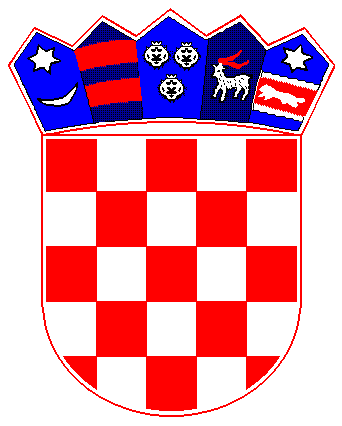                  REPUBLIKA HRVATSKA        PRIMORSKO-GORANSKA ŽUPANIJA                        OPĆINA MATULJI                Službenik za informiranje			ZAHTJEV ZA PONOVNU UPORABU INFORMACIJAPodnositelj zahtjeva:________________________________________________________________________________ (ime i prezime/naziv)________________________________________________________________________________(adresa/sjedište)________________________________________________________________________________(telefon/ili e-pošta)							____________________________________								(Naziv tijela javne vlasti)    							____________________________________								(sjedište i adresa tijela javne vlasti)Informacija koja se želi ponovno upotrijebiti:________________________________________________________________________________Način primanja tražene informacije(označiti)u elektronskom oblikuna drugi prikladan načinSvrha u koju se želi ponovno upotrijebiti informacije(označiti)komercijalnanekomercijalna							__________________________							(vlastoručni potpis podnositelja zahtjeva)_____________________________(mjesto i datum)ekomercijalna
 želi ponovno upotrijebiti informacije(označiti)ono/ili e-pošta)